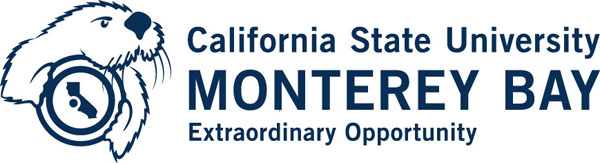 Working Title(Administrator level)PURPOSE: Under the (direct/general supervision) or (general/administrative direction) of (direct MPP supervisor) the incumbent….. ESSENTIAL DUTIES AND RESPONSIBILITIES include, but are not limited to, the following:1.2.3.4.Other Functions: Perform other job-related duties and special projects as assigned. KNOWLEDGE, SKILLS AND ABILITIES: Thorough knowledge of:Skilled in:Ability to:MINIMUM QUALIFICATIONS:[  ] Admin I - [  ] Admin II[  ] Admin III[  ] Admin IVPREFERRED QUALIFICATIONS/DESIRABLE EXPERIENCE:Technical fluency with Oracle/PeopleSoft, CSU Common Management System or equivalent student information system; Microsoft Office Professional Suite, and Google mail and calendaring programs.  SPECIAL CONDITIONS OF EMPLOYMENT AND POSITION DESIGNATIONS:All offers of employment are contingent upon the successful completion of a background check (including a criminal records check).The person holding this position is considered a “mandated reporter” under the California Child Abuse and Neglect Reporting Act and is required to comply with the requirements set forth in CSU Executive Order 1083  as a condition of employment. This position will have a duty to report to the Campus Title IX Officer information pertaining to victims of sex discrimination, sexual harassment, sexual misconduct, dating/domestic violence, and stalking as required by CSU Executive Order 1095.This position is designated as a Campus Security Authority (CSA).  The position is required to participate in training at the direction of the Clery Director and must also promptly report allegations of reportable crimes according to the Jeanne Clery Disclosure of Campus Security Policy and Campus Crime Statistics Act, its accompanying regulations; the California State Education Code, Chapter 15.5, of the Donahoe Higher Education Act, Section 67380; and the California State University system-wide policy, Code EO 1107.Required: review/determine any applicable additional designations listed on the Special Conditions of Employment & Position Designations Checklist on the following page.  Contact your University Personnel Generalist for assistance. PHYSICAL ENVIRONMENT:Office environment with standard equipment and tasks. Position requires working at a computer and desk for extended periods of time.  POSITION ASSIGNMENT:Position:		       New       Existing   Office:			Reports to:		Direct MPP Supervisor’s TitleClassification:		Administrator 	Job Code/Range:	33xx	FLSA:			Exempt Bargaining Unit:	M80MPP Job Code:		CSUMB Job#:		MB20XX-EXxxxxUniversity Personnel:								      Date:			I acknowledge receipt of this position description.Incumbent:									      Date:						 Name02/16/22 BL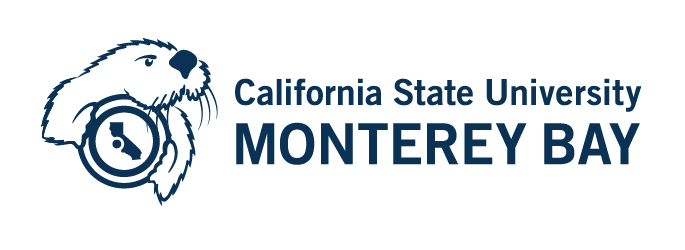 Classification:   		                  Department:   			Working Title:    					Manager: 			Date:			Please check all the boxes that apply to this position:Sensitive Positions - This position has been designated as a sensitive position with:[  ]	responsibility for the care, safety and security of people (including children and minors), animals and CSU property[  ]	authority to commit financial resources of the university through contracts greater than $10,000[  ]	access to, or control over, cash, checks, credit cards, and/or credit card account information [  ]	responsibility or access/possession of building master or sub-master keys for building access[  ]	access to controlled or hazardous substances[  ]	access to and responsibility for detailed personally identifiable Level 1 confidential information about students, faculty, staff or alumni that is protected, personal or sensitive as defined in the CSU Information Security Data Classification Standards[  ]	control over campus business processes, either through functional roles or system security access[  ]	responsibility for operating commercial vehicles, machinery or equipment that could pose environmental hazards or cause injury, illness, or deathFERPA:[  ]	This position is required to comply with confidentiality requirements outlined in the Department of Education’s Family Educational Rights and Privacy and California’s Educational Code Chapter 13 regarding sensitive student issues. Clery Act: (included in all MPP position descriptions)   [  ]	This position is designated as a Campus Security Authority (CSA).  The position is required to participate in training at the direction of the Clery Director and must also promptly report allegations of reportable crimes according to the Jeanne Clery Disclosure of Campus Security Policy and Campus Crime Statistics Act, its accompanying regulations; the California State Education Code, Chapter 15.5, of the Donahoe Higher Education Act, Section 67380; and the California State University system-wide policy, Code EO 1107.CSA's are employees whose job duties fall into one of the following categories:Work in a campus police or security department (sworn and non-sworn)Are responsible for campus security (e.g., safety/security rounds, door unlocking/locking, building/dept./authorized area access control)Are designated as the contact for reporting criminal offenses (e.g., MPPs, Care Team/BIT members/student or employee conduct board members - if the duty is included in their PD)Have significant responsibility for student and campus activities (e.g., supervise student-employees, lead off-campus student trips, advise student councils, responsible for student disciplinary or administrative/investigative procedures)Special License or Certifications and Conditions:[  ]	This position will have responsibilities that require the employee to possess a license, credential or other certification in order to meet minimum job qualifications and/or to qualify for continued employment. 
Specify license, credential or certification required: 	[  ]	Must possess and maintain a valid license to drive in the State of California, pass the Defensive Training Class, and be insurable under the University's liability coverage.[  ]	May require occasional evenings and/or weekend work. Statement of Economic Interest Designated PositionThis position makes or participates in governmental decisions because the position:[  ]	Votes on a matter[  ]	Approves the budget[  ]	Adopts policy[  ]	Makes purchasing decisions[  ]	Enters into Contracts[  ]	Negotiates the terms of a contract[  ]	Write the specifications of a bid[  ]	Advises or makes recommendations to the decision maker without significant intervening reviewFOR UNIVERSITY PERSONNEL USE ONLY[  ]	This position is a designated position in the California State University’s Conflict of Interest Code. The successful candidate accepting this position is required to file a Statement of Economic Interest subject to the regulations of the Fair Political Practices Commission.THE FOLLOWING INFORMATION WILL BE INCLUDED IN ALL JOB ANNOUNCEMENTS/ DESCRIPTIONS:All offers of employment are contingent upon the successful completion of a background check (including a criminal records check).The person holding this position is considered a “mandated reporter” under the California Child Abuse and Neglect Reporting Act and is required to comply with the requirements set forth in CSU Executive Order 1083  as a condition of employment. This position will have a duty to report to the Campus Title IX Officer information pertaining to victims of sex discrimination, sexual harassment, sexual misconduct, dating/domestic violence, and stalking as required by CSU Executive Order 1095.University Personnel | 100 Campus Center – Tide Hall, Seaside, CA 93955831-582-3389 | 831-582-3572 (fax)